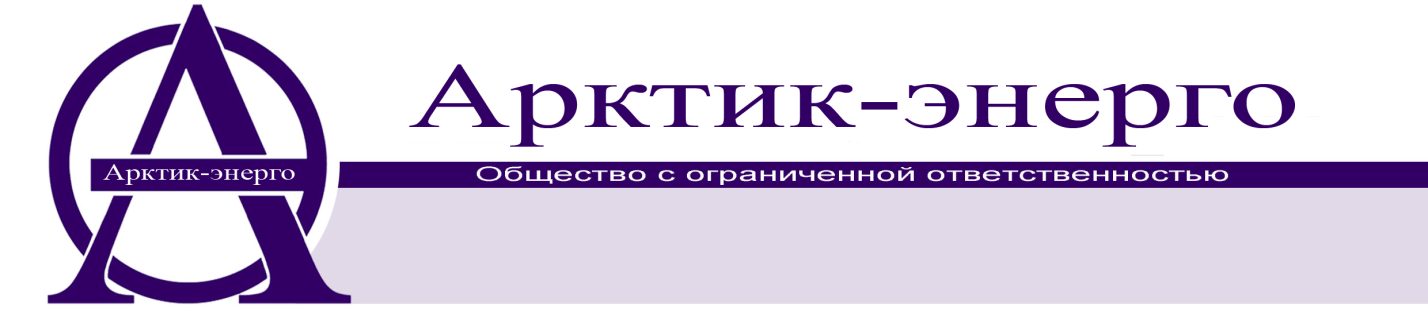 УТВЕРЖДЕНАПриказом №___________от «___»________2015 г.ПОЛИТИКА ООО «Арктик-энерго» в области антикоррупционной деятельностиОбласть примененияНастоящая Политика ООО «Арктик-энерго» в области антикоррупционной деятельности (далее - Политика) является базовым документом ООО «Арктик-энерго» (далее - Общество) в сфере противодействия коррупции и определяет основные задачи, принципы и направления антикоррупционной деятельности Общества.Политика разработана в соответствии с действующим законодательством Российской Федерации, Уставом Общества и иными внутренними документами Общества.Политика направлена на предупреждение, выявление и устранение (минимизацию) причин и условий, порождающих коррупцию, соблюдение норм применимого антикоррупционного законодательства, формирование антикоррупционного сознания, характеризующегося нетерпимостью работников, членов органов управления Общества, инвестиционного сообщества, контрагентов Общества к коррупционным проявлениям.Основными задачами настоящей Политики в области противодействия коррупции являются:формирование у контрагентов, членов органов управления Общества, у работников Общества антикоррупционного корпоративного сознания, в том числе единообразного понимания позиции Общества о неприятии коррупции в любых формах и проявлениях;минимизация риска вовлечения Общества, членов органов управления Общества, работников Общества, независимо от занимаемой должности, в коррупционную деятельность;предупреждение коррупционных проявлений и обеспечение ответственности за коррупционные проявления;возмещение вреда, причиненного коррупционными проявлениями;проведение регулярного антикоррупционного мониторинга, в том числе на предмет достаточности и эффективности реализуемых антикоррупционных мер;установление обязанности работников Общества по знанию и соблюдению норм применимого антикоррупционного законодательства.Положения Политики, закрепленные в ней принципы и требования обязательны для соблюдения органами управления Общества, всеми работниками Общества.Действие Политики распространяется на контрагентов и представителей Общества.Нормативные ссылкиПри разработке Политики были использованы следующие нормативные документы:3. Термины, определения и сокращения3.1 В настоящей Политике применены термины с соответствующими определениями:Антикоррупционный мониторинг: мониторинг проводимых в Обществе мероприятий в области противодействия коррупции, осуществляемый с целью обеспечения оценки эффективности указанных мероприятий, оценки и прогноза коррупционных факторов и сигналов; анализа и оценки данных, полученных в результате наблюдения.Антикоррупционная экспертиза: деятельность по предупреждению включения в проекты документов, положений, способствующих созданию условий для проявления коррупции; по выявлению и устранению таких положений в действующих документах.Единоличный исполнительный орган РОКС НН: лицо, осуществляющее руководство текущей деятельностью российской организации корпоративной структуры, входящей в Группу компаний «Норильский никель».Конфликт интересов: ситуация, при которой личная заинтересованность (прямая или косвенная) работника Общества влияет или может повлиять на надлежащее исполнение им своих должностных (служебных) обязанностей, и при которой возникает или может возникнуть противоречие между личной заинтересованностью работника Общества и правами и законными интересами Общества, способное привести к причинению вреда интересам Общества.Коммерческий подкуп: незаконная передача лицу, выполняющему управленческие функции в коммерческой или иной организации, денег, ценных бумаг, иного имущества, оказание ему услуг имущественного характера, предоставление иных имущественных прав за совершение действий (бездействие) в интересах дающего в связи с занимаемым этим лицом служебным положением. Незаконное получение лицом, выполняющим управленческие функции в коммерческой или иной организации, денег, ценных бумаг, иного имущества, а равно незаконное пользование услугами имущественного характера или другими имущественными правами за совершение действий (бездействия) в интересах дающего в связи с занимаемым этим лицом служебным положением (статья 204 Уголовного кодекса Российской Федерации).Коррупционные проявления (факторы): действия (бездействие) работников Общества, органов управления Общества и третьих лиц, положения внутренних документов Общества, содержащие признаки коррупции или способствующие ее проявлениям.Кадровые службы Общества: специалист по кадровому учету.3.2  В настоящей Политике применены следующие сокращения:Принципы деятельности в области противодействия коррупцииОбщество основывает деятельность в области противодействия коррупции на следующих принципах:4.1 Неприятие коррупции в любых формах и проявлениях при осуществлении текущей деятельности и стратегических проектов, в том числе во взаимодействии с акционерами, инвесторами, контрагентами, представителями третьих лиц и органов власти, самоуправления, политических партий, членами органов управления Общества, работниками Общества и иными лицами.Минимизация риска установления деловых отношений с контрагентами, которые могут быть вовлечены в коррупционную деятельность или толерантны к коррупционным проявлениям.«Тон сверху» Единоличного исполнительного органа Общества. Члены органов управления Общества должны задавать этический стандарт непримиримого отношения к любым формам и проявлениям коррупции на всех уровнях, подавая пример своим поведением.Приоритет мер предупреждения коррупции и нравственных начал борьбы с коррупцией.Недопустимость установления привилегий и иммунитетов, ограничивающих ответственность или усложняющих порядок привлечения к ответственности работников/определенной группы работников Общества, причастных к коррупционным проявлениям.Недопустимость ограничения доступа к информации о фактах коррупции и мерах в области противодействия коррупции.Мониторинг и контроль. Общество осуществляет мониторинг внедренных процедур по предотвращению коррупции, контролирует их соблюдение и регулярно совершенствует их.5. Объекты и субъекты управления деятельностью в области противодействия коррупцииОбъектами управления деятельностью в области противодействия коррупции являются коррупционные проявления (факторы), конфликт интересов и связанные с ними риски.Управление объектами деятельности по противодействию коррупции состоит в выявлении, изучении, ограничении и/или устранении причин и условий, способствующих коррупции и возникновению конфликта интересов.Субъектами управления деятельностью в области противодействия коррупции являются:Генеральный директор Общества;Комиссия по корпоративной этике и урегулированию конфликта интересов;Кадровые службы Общества;К функциям Генерального директора Общества, как субъекта управления в области антикоррупционной деятельности, относится организация мероприятий, направленных на реализацию принципов и требований настоящей Политики.К функциям Комиссии по корпоративной этике и урегулированию конфликта интересов, как субъекта управления в области антикоррупционной деятельности относится:организация мероприятий, направленных на реализацию принципов и требований настоящей Политики, формирование антикоррупционного корпоративного сознания;осуществление мероприятий, направленных на предупреждение, выявление, рассмотрение коррупционных проявлений, конфликта интересов в пределах своей компетенции и в установленном в Обществе порядке;взаимодействие со структурными подразделениями Общества, обособленными структурными подразделениями (филиалами/представительством) Общества в области реализации настоящей Политики в соответствии с их функциональными обязанностями;координация процесса идентификации коррупционных рисков, характерных для областей деятельности Общества;выборочный контроль (в том числе, при необходимости, путем выездных проверок) соблюдения Обществом принципов настоящей Политики;проведение антикоррупционной экспертизы внутренних документов Общества;антикоррупционный мониторинг мер и мероприятий, проводимых в рамках реализации настоящей Политики;разработка документов Общества в сфере противодействия коррупции и инициирование их актуализации;взаимодействие с органами государственной власти и органами местного самоуправления, научными и образовательными организациями и учреждениями, иными лицами (физическими и юридическими) в сфере противодействия коррупции в пределах своей компетенции и в установленном в Обществе порядке;мониторинг применимого антикоррупционного законодательства;актуализация настоящей Политики, а также проведение иных необходимых мероприятий при выявлении недостаточно эффективных положений настоящей Политики либо при изменении требований применимого законодательства;подготовка ежегодной отчетности о реализации Обществом мер в области противодействия коррупции на основании антикоррупционного мониторинга;организация размещения информации о мерах в области противодействия коррупции в свободном доступе способами, установленными внутренними документами Общества.К функциям Кадровых служб Общества, как субъекта управления в области антикоррупционной деятельности, относятся:организация подписания дополнительных соглашений к трудовым договорам с работниками, закрепляющим обязанности по противодействию коррупции и ответственность за их несоблюдение;организационное сопровождение обучающих мероприятий в пределах компетенции и в порядке, установленном внутренними документами Общества.6. Правила, требования и ограничения управления и осуществления антикоррупционной деятельностиОбщество, при реализации деятельности в области противодействия коррупции, выделяет ряд приоритетных направлений, в отношении которых устанавливаются следующие ограничения и правила:6.1 Антикоррупционная экспертиза6.1.1 Общество осуществляет проверку внутренних документов на соответствие антикоррупционным требованиям; наличие в документах коррупциогенных факторов не допускается.Под коррупциогенными факторами понимаются положения внутренних документов и их проектов, устанавливающие:необоснованно широкие пределы усмотрения или возможность необоснованного применения исключений из общих правил (отсутствие или неопределенность сроков, условий или оснований принятия решения; отсутствие или неполнота регламентации предусматриваемых в документах процедур; наличие дублирующих полномочий; диспозитивное (вариативное, излишне свободное) установление возможности совершения действий; возможность необоснованного установления исключений по сравнению с закрепленным порядком; возможность выборочного, ничем не обусловленного изменения объема прав; излишне широкий спектр бланкетных и отсылочных положений в документах)неопределенные требования, тем самым создающие условия для появления коррупции (отсутствие четкой регламентации прав, употребление неустоявшихся, двусмысленных терминов и категорий оценочного характера (юридико-лингвистическая неопределенность).Закупочная деятельностьОбщество, в целях развития добросовестной конкуренции, обеспечения гласности и прозрачности закупок, предотвращения коррупции и других злоупотреблений, внедряет систему антикоррупционного контроля закупочной деятельности Общества в порядке, установленном внутренними документами Общества и основанном на:тщательном планировании потребности в продукции;информационной открытости закупок;создании конкурентной среды в целях экономически эффективного расходования денежных средств на приобретение товаров, работ, услуг и реализации мер, направленных на сокращение издержек Общества;равноправии, справедливости, отсутствии дискриминации и необоснованных ограничений по отношению к участникам закупок;честном и разумном выборе наиболее предпочтительных предложений при комплексном анализе выгод и издержек (прежде всего цены и качества продукции) на основании объективных критериев и анализа рынка;предотвращении коррупционных проявлений, конфликта интересов и иных злоупотреблений в ходе проведения закупочных процедур.Антикоррупционный мониторингАнтикоррупционный мониторинг в Обществе включает мониторинг антикоррупционных мер и мероприятий, проводимых в рамках реализации настоящей Политики, а также выявленных фактов коррупции и способов их устранения.Основными направлениями антикоррупционного мониторинга являются:обобщение и анализ результатов антикоррупционной экспертизы документов Общества;изучение мнения работников о состоянии коррупции в Обществе и эффективности принимаемых антикоррупционных мер;•анализ исполнения антикоррупционных мероприятий, предусмотренных внутренними документами Общества;изучение и анализ отчетности о выявленных в Обществе фактах коррупции, оценка и прогноз коррупциогенных факторов и сигналов;анализ жалоб и обращений физических и юридических лиц о коррупционных проявлениях в Обществе;изучение и анализ принимаемых в Обществе мер по противодействию коррупции.Рассмотрение и разрешение информации о возможных фактах коррупцииОбщество декларирует информационную открытость в борьбе с коррупцией.Общество стремится к созданию эффективной системы рассмотрения и разрешения обращений о фактах коррупции в Обществе, подготовке ответов в сроки, установленные законодательством Российской Федерации и внутренними документами Общества.В Обществе осуществляется прием обращений работников, контрагентов и иных лиц (физических и юридических) о фактах коррупции с использованием интерактивного канала взаимодействия с заявителями (посредством почты, личного приема и т.д.) и их рассмотрение, в том числе путем создания при необходимости соответствующей Комиссии с привлечением работников структурных подразделений.Общество стремится к созданию комплекса эффективных мер по проверке информации о возможных фактах коррупции, а в случае их подтверждения - к устранению (минимизации) их последствий и причин, им способствующих.Общество в порядке, определяемом внутренними документами, вправе проводить служебные проверки по каждому обоснованному подозрению или установленному факту коррупции в рамках и в соответствии с требованиями, установленными применимым законодательством.Управление конфликтом интересовВ Обществе проводятся мероприятия по соблюдению норм корпоративной этики (в том числе определенных Кодексом деловой этики), стандартов корпоративного поведения и урегулированию конфликта интересов.Общество реализует меры по недопущению возникновения конфликта интересов, которые направлены на исключение возможности получения лично или через посредника материальной и (или) личной выгоды вследствие наличия у работников Общества или членов их семей, в том числе лиц, находящихся с ними в отношениях близкого родства или свойства (родители, супруги, дети, братья, сестры, а также братья, сестры, родители, дети супругов и супруги детей), прав, предоставляющих такую возможность в результате использования ими служебного положения.Общество стремится к недопущению и своевременному разрешению предконфликтных ситуаций среди работников Общества.Общество устанавливает меры корпоративного воздействия (ответственности) к работникам Общества за убытки, причиненные вследствие их неправомерных действий в условиях конфликта интересов.Взаимодействие с контрагентамиОбщество стремится иметь деловые отношения с контрагентами, поддерживающими положения настоящей Политики и реализующими меры по противодействию коррупции.В Обществе внедряются меры по закреплению принципов противодействия коррупции при заключении договоров с контрагентами.Общество отказывается от стимулирования каким-либо образом работников контрагентов, в том числе путем предоставления денежных сумм, подарков, безвозмездного выполнения в их адрес работ (услуг) и другими, не поименованными здесь способами, ставящего работника контрагента в определенную зависимость и направленного на обеспечение выполнения этим работником каких-либо действий в пользу Общества.Общество осуществляет прозрачную финансовую деятельность с контрагентами.Формирование высшего управленческого состава ОбществаСогласование назначения кандидатов на руководящие должности и освобождения от данных должностей осуществляется в Обществе с учетом оценки соблюдения кандидатами требований настоящей Политики.Участие в политической деятельностиОбщество не осуществляет финансирование политических партий, общественных объединений в целях получения или сохранения преимущества в коммерческой деятельности.Работники Общества вправе участвовать в общественных объединениях, таких как политические партии, общественные организации, общественные движения, общественные фонды, общественные учреждения, органы общественной самодеятельности и иных некоммерческих организациях, созданных в соответствии с действующим законодательством Российской Федерации, а также в международных общественных объединениях, целью которых не является получение или сохранение преимущества для Общества в коммерческой деятельности.Работникам Общества, при участии в перечисленных общественных объединениях, запрещается предлагать, давать, обещать, или совершать платежи, вносить имущество, дарить подарки и т.д. от имени Общества с целью получения или сохранения преимущества для Общества в коммерческой деятельности.Политическая или общественная позиция работника ни в коей мере не может расцениваться как политическая или общественная позиция Общества.Работники Общества самостоятельно несут ответственность в соответствии с действующим законодательством Российской Федерации, связанную с участием в общественных объединениях.Сотрудничество с государством, содействие осуществлению правосудия и соблюдению законностиОбщество руководствуется принципом взаимной ответственности бизнеса и государства, и необходимостью согласованных и целенаправленных совместных действий по предотвращению коррупции.Общество не осуществляет оплату любых расходов (денежное вознаграждение, ссуды, услуги, оплата развлечений, отдыха, транспортных расходов и иные вознаграждения) за государственных служащих и их близких родственников (или в их интересах) в целях получения или сохранения преимущества для Общества в коммерческой деятельности.Взаимодействие Общества, его работников, органов управления Общества с государственными служащими осуществляется в соответствии с применимым законодательством, включая требования законодательства о противодействии коррупции.Работники Общества при взаимодействии с государственными служащими обязаны соблюдать положения настоящей Политики.Работники Общества самостоятельно несут ответственность за коррупционные проявления при взаимодействии с государственными служащими в соответствии с действующим законодательством Российской Федерации.Общество оказывает поддержку правоохранительным органам в выявлении и расследовании фактов коррупции.Общество признает недопустимость использования незаконных способов взаимодействия с представителями государственных органов, в том числе дачу обещаний взятки, предложений взятки или предоставления какого-либо неправомерного преимущества или неправомерной выгоды.Общество оказывает противодействие попыткам легализации доходов, полученных преступным путем, обеспечивает предоставление в уполномоченные органы сообщений о подозрительных сделках, а также осуществляет иные обязательные действия, направленные на противодействие легализации доходов, полученных преступным путем.Финансовый контрольОбществу и его работникам запрещается привлекать посредников или иных третьих лиц для совершения каких-либо действий, которые противоречат принципам и требованиям настоящей Политики или нормам применимого антикоррупционного законодательства.Общество обеспечивает реализацию процедур по проверке посредников и иных третьих лиц для предотвращения и/или выявления описанных выше нарушений в целях минимизации и пресечения рисков вовлечения Общества в коррупционную деятельность.Общество устанавливает и поддерживает эффективный внутренний контроль, проводит регулярные проверки систем внутреннего контроля для обеспечения их соответствия требованиям антикоррупционных программ.Общество осуществляет контроль документирования хозяйственной деятельности, связанный с обязанностью ведения финансовой (бухгалтерской) отчетности, направленный на предупреждение и выявление следующих нарушений:создания неофициальной (двойной) отчетности;проведения неучтенных или неправильно учтенных операций;ведения учета несуществующих расходов;отражения обязательств, объект которых неправильно идентифицирован;намеренного уничтожения бухгалтерской и иной документации ранее сроков, предусмотренных законодательством.Подарки и представительские расходы6.11.1 Подарки и представительские расходы, в том числе на деловое гостеприимство, которое работники Общества, единоличный исполнительный орган могут предоставлять третьим лицам, либо могут получать от третьих лиц, должны соответствовать совокупности следующих критериев:быть прямо связаны с законными целями деятельности Общества, например, с презентацией, успешным совершением сделок, общепринятыми праздниками, такими, как Рождество и Новый год, Международный женский день, памятными датами и юбилеями;быть разумно обоснованными, соразмерными, не являться предметами роскоши;не представлять собой скрытое вознаграждение за услугу, действие, бездействие, попустительство, покровительство, предоставление прав, принятие определенного решения о сделке, соглашении, лицензии, разрешении и т.п. или попытку оказать влияние на получателя с иной незаконной или неэтичной целью;не создавать репутационного риска для Общества, его работников и иных лиц в случае раскрытия информации о подарках или представительских расходах;не противоречить принципам и требованиям настоящей Политики, другим внутренним документам Общества, применимому законодательству.Не допускаются подарки от имени Общества, его работников и представителей третьим лицам в виде денежных средств (наличных или безналичных), в любой валюте.Состав, порядок оформления и оплаты административно-хозяйственных расходов (в том числе: представительские расходы, лимиты расходов на представительские мероприятия, перечень должностных лиц, имеющих право на осуществление представительских расходов, командировочные расходы, мобильная связь в рамках корпоративного договора и пр.) отражены в соответствующих внутренних документах Общества.6.12 Профилактика коррупции, правовое просвещение и формирование основ законопослушного поведения работников ОбществаОбщество обеспечивает обучение своих работников и их активное вовлечение в реализацию антикоррупционных программ, в том числе с целью формирования антикоррупционного корпоративного сознания. В целях формирования негативного отношения к коррупционным проявлениям в Обществе разрабатываются и реализуются информационно-просветительские мероприятия в области антикоррупционной деятельности, в том числе с использованием социальной рекламы и средств наглядной агитации.Общество проводит вводный инструктаж вновь принимаемых работников по положениям настоящей Политики и связанных с ней документов.В Обществе разрабатываются и реализуются мероприятия стимулирующего характера, учитывающие исполнение требований в области противодействия коррупции.Общество не подвергает работника санкциям (в том числе увольнению, понижению в должности, лишению премии), если он сообщил о предполагаемом факте коррупции, либо если он отказался дать взятку, совершить коммерческий подкуп, оказать посредничество во взяточничестве, ином коррупционном правонарушении, даже если в результате такого отказа у Общества возникли, в том числе, упущенная выгода или не были получены коммерческие и конкурентные преимущества.Общество различными способами стимулирует работников за предоставление подтверждённой информации о коррупционных проявлениях в Обществе.Общество требует от своих работников, вне зависимости от занимаемой должности, в рамках выполнения своих должностных обязанностей, соблюдения настоящей Политики, информируя их о ключевых принципах, требованиях и санкциях за нарушения. Все работники Общества должны руководствоваться настоящей Политикой и неукоснительно соблюдать в своей текущей деятельности принципы и требования, закрепленные в Политике, а также в документах, изданных в ее развитие. С каждым работником Общества в обязательном порядке подписывается обязательство (соглашение) о соблюдения принципов и требований настоящей Политики и норм антикоррупционного законодательства в соответствии с формой, утвержденной соответствующим приказом Генерального директора.Соблюдение работниками Общества принципов и требований настоящей Политики учитывается при формировании кадрового резерва для выдвижения на вышестоящие должности.7. ОтветственностьОтветственность за организацию и надлежащее функционирование системы контроля исполнения требований настоящей Политики несет Генеральный директор.Ответственность за своевременное внесение изменений и дополнений в настоящую Политику несет председатель Комиссии по корпоративной этике и урегулированию конфликта интересов.Ответственность за обеспечение заключения с работниками Общества дополнительных соглашений к трудовым договорам в области антикоррупционной деятельности несет специалист по кадровому учету.Все работники Общества и члены органов управления Общества вне зависимости от занимаемой должности несут ответственность за коррупционные проявления. К мерам ответственности за коррупционные проявления в Обществе относятся меры уголовной, административной, гражданско-правовой и дисциплинарной ответственности в соответствии с применимым законодательством и меры корпоративного воздействия в соответствии с внутренними документами Общества, трудовыми договорами с работниками.Генеральный директор							О.А. КаменковаФедеральный закон от 25.12.2008 № 273-ФЭ«О противодействии коррупции»Федеральный закон от 08.08.2001 № 115-ФЗ«О противодействии легализации (отмыванию) доходов, полученных преступным путем, и финансированию терроризма»Указ Президента Российской Федерации от 11.04.2014 № 226«О национальном плане противодействия коррупции на 2014-2015 годы»Разработаны Министерством труда и социальной защиты Российской Федерации 08.11.2013Методические рекомендации по разработке и принятию организациями мер по предупреждению и противодействию коррупцииКодекс деловой этики ООО «Арктик-энерго»ОбществоООО «Арктик-энерго»ПолитикаПолитика ООО «Арктик-энерго» в области антикоррупционной деятельностиКодекс деловой этикиКодекс деловой этики ООО «Арктик-энерго»ОрганыуправленияОбществаЕдиноличный исполнительный орган (Генеральный директор)Кадровые службы ОбществаСпециалист по кадровому учету